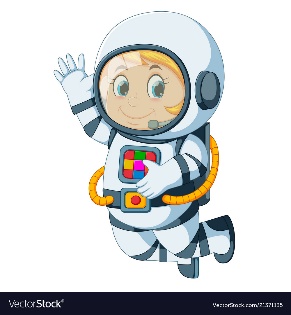 Astronaut Spellings Week beginning 7th Decemberwavewavyspikespikyslimeslimycrazecrazyshineshiny